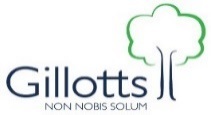  Year 10 Examination Timetable 20 April-1 May 2020Monday20 April(B Week)Tuesday21 AprilWed22 AprilThurs23 AprilFriday24 AprilMonday 27 April(A Week)Tuesday28 AprilWednesday  29 AprilThursday30 AprilFriday 1 May8.45StartReligious Studies1hr 45minEnglish LanguagePaper 2(Writers’viewpoints and perspectives)1hr 45minBiology (Triple Science)1hr 45minBiology (Combined Science)1hr 45minChemistry(Triple Science)1hr 45minChemistry(Combined Science)1hr 45minMaths Paper 2(Calculator Exam)1hr 30minEnglish LiteraturePaper 1(Jekyll & Hyde and Power & Conflict Poetry)1 hr 45minMaths Paper 3(Calculator Exam)1 hr 30minPhysics (Triple Science)1hr 45minPhysics(Combined Science)1hr 45minArt Exam( All Day)Sociology (Understanding Social processes)1 hr 45 min11:30 StartFrench, German & Spanish Reading Exam45minGeographical Investigations40 minArt ExamLUNCHLUNCHLUNCHLUNCHLUNCHLUNCHLUNCHLUNCH1.30StartHistory(The USA 1954-75 Conflict at home and abroad, Race & Vietnam)1hr 20minMaths Paper 1(Non -Calculator Exam)1hr 30minPhysical Education (Physical factors affecting performance )1 hourBTEC (Patterns of Child Development)1 hourMusic 1hr 30Geography(Physical & Human)Start at 1:201 hour French, German & Spanish Writing Exam1hourDance 1 hr 30 minFood Prep & Nutrition1hour Design Technology1 hourBusiness StudiesPaper 11 hr Art Exam